LEARNINGAPPSAplikacja do tworzenia interaktywnych pomocy do lekcji z każdego przedmiotu. Możemy również wykorzystać gotowe już aplety opublikowane przez nauczycieli.Link do aplikacji:https://learningapps.org/createApp.php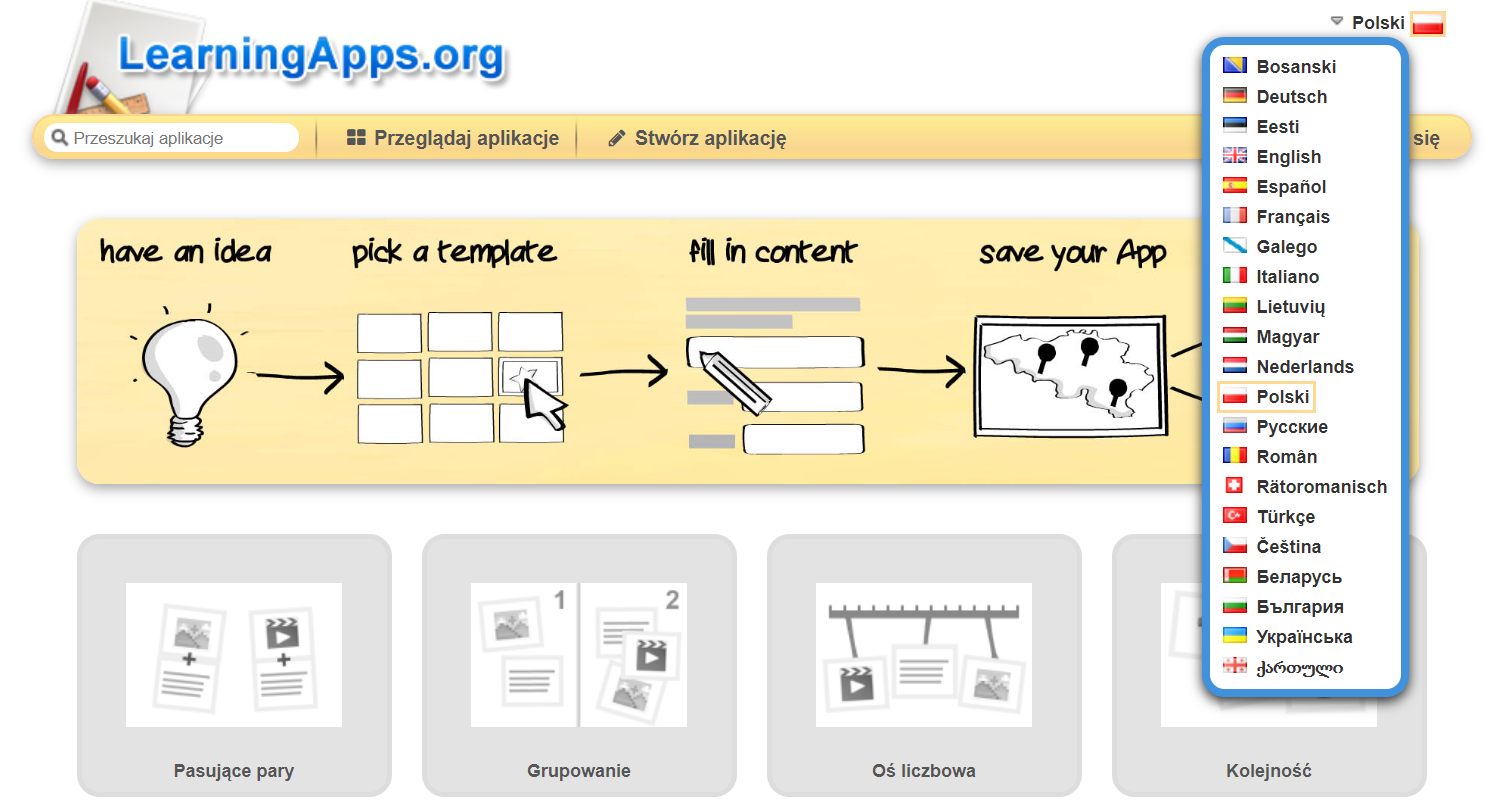 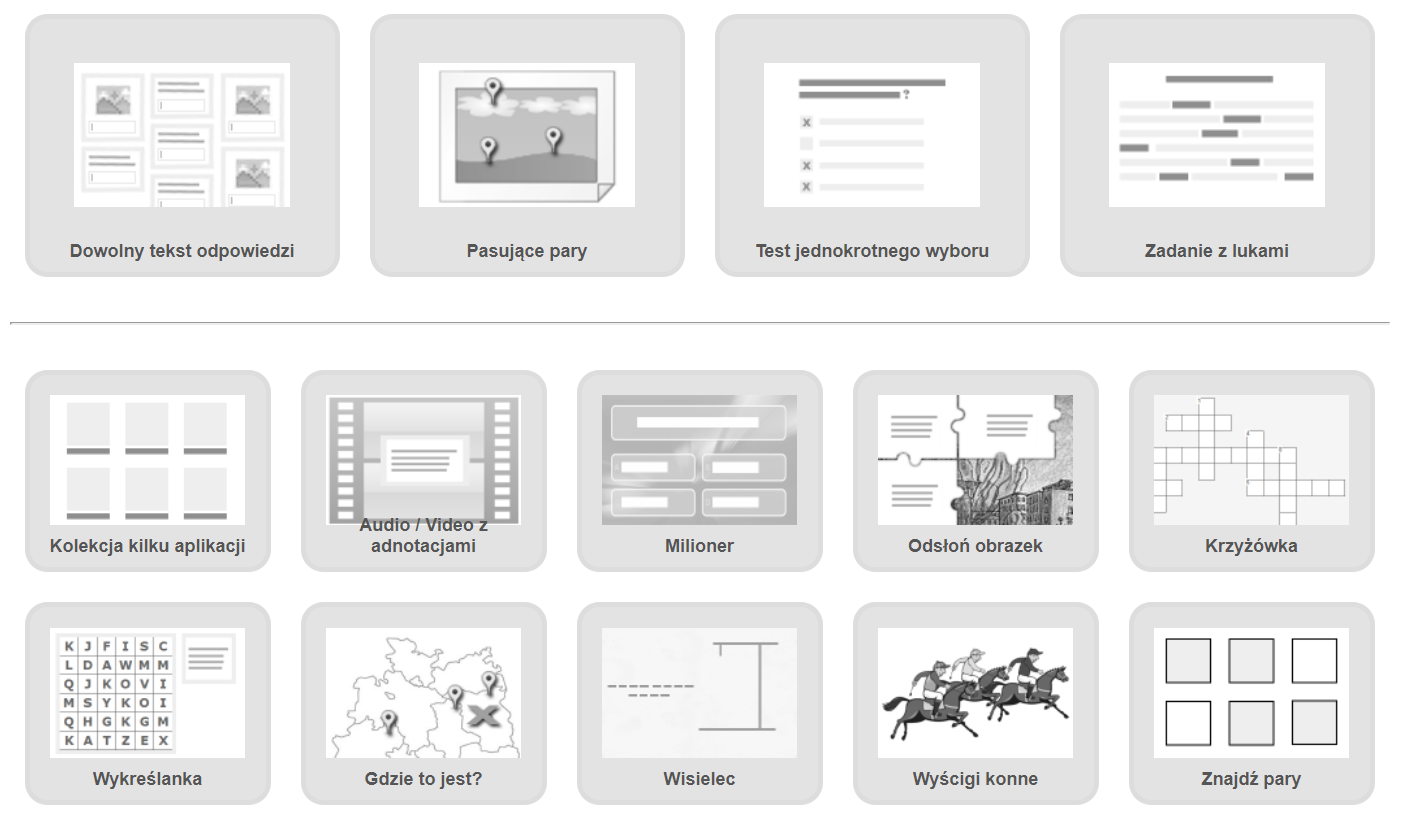 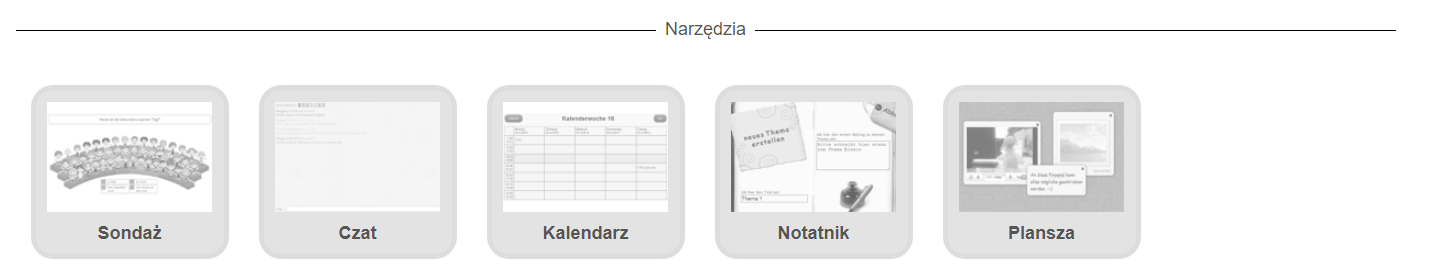 